МКУК «Первомайская поселенческая библиотека»Структурное подразделение: детская библиотека18.02.2020Выставка творческих работ«Сказки глазами детей»учащихся МАУДО «Первомайской детской школы искусств»преподаватели: Чернышева Е. А., Козлова Ю. Н., Букатик О. М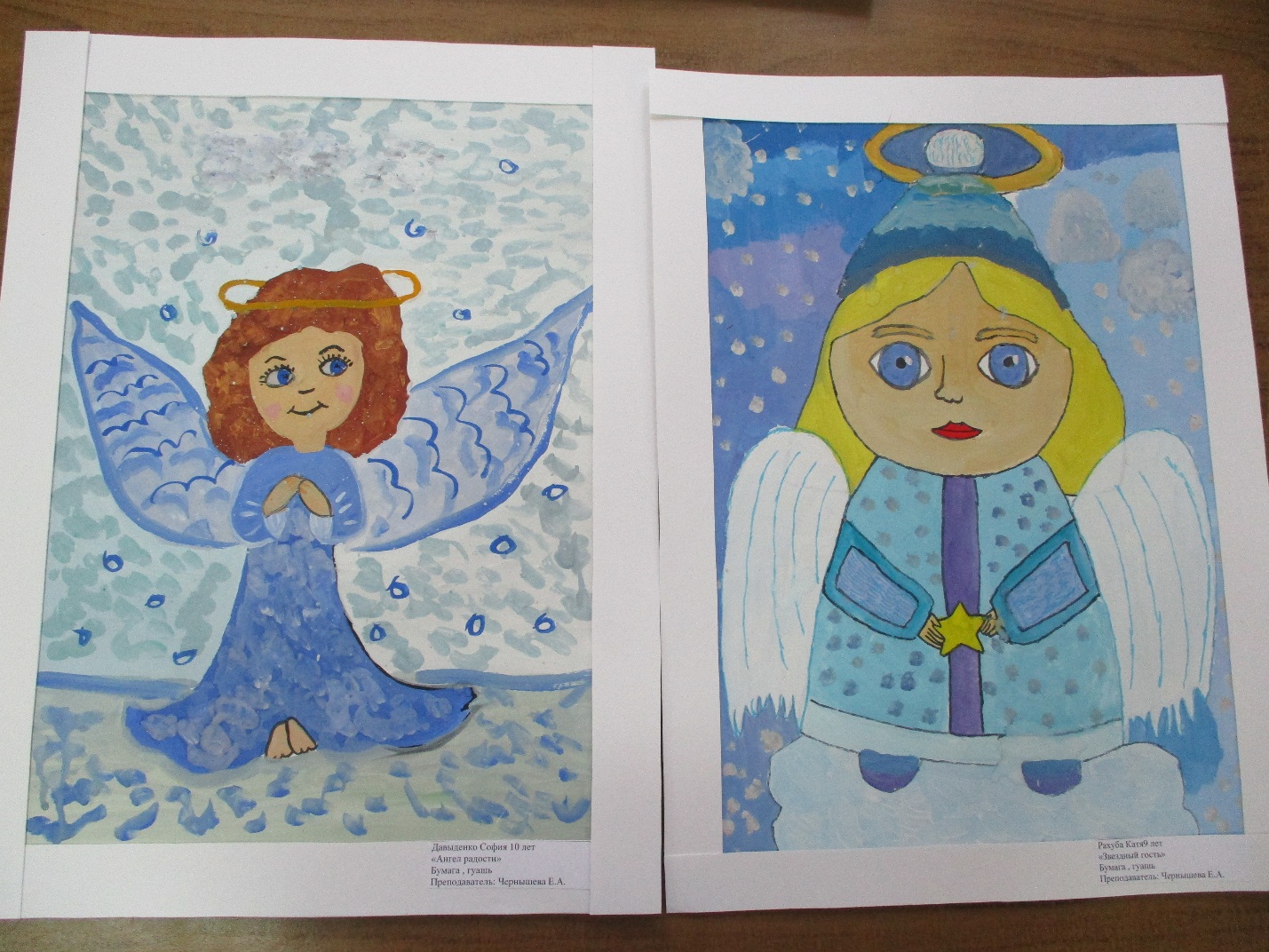 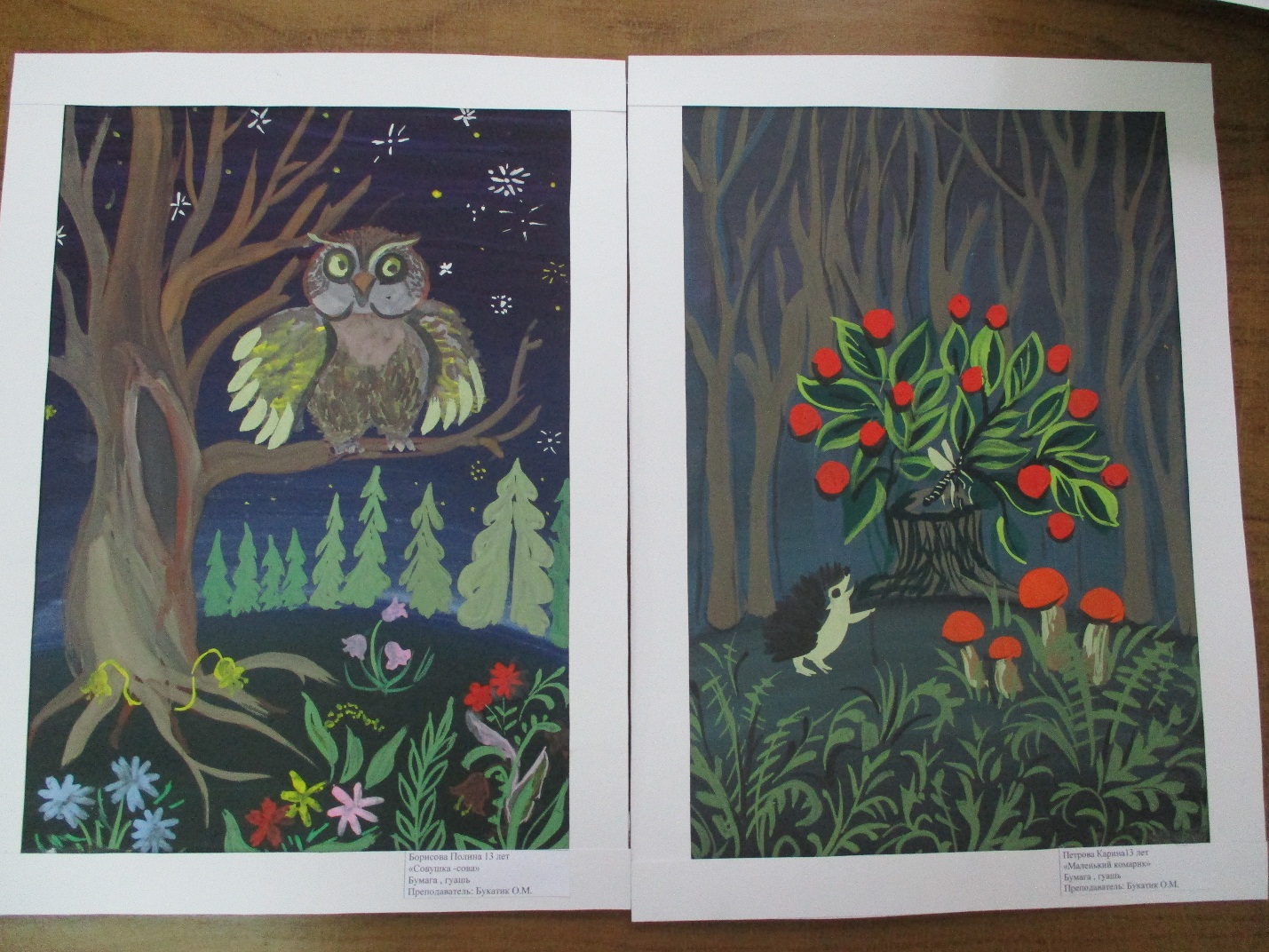 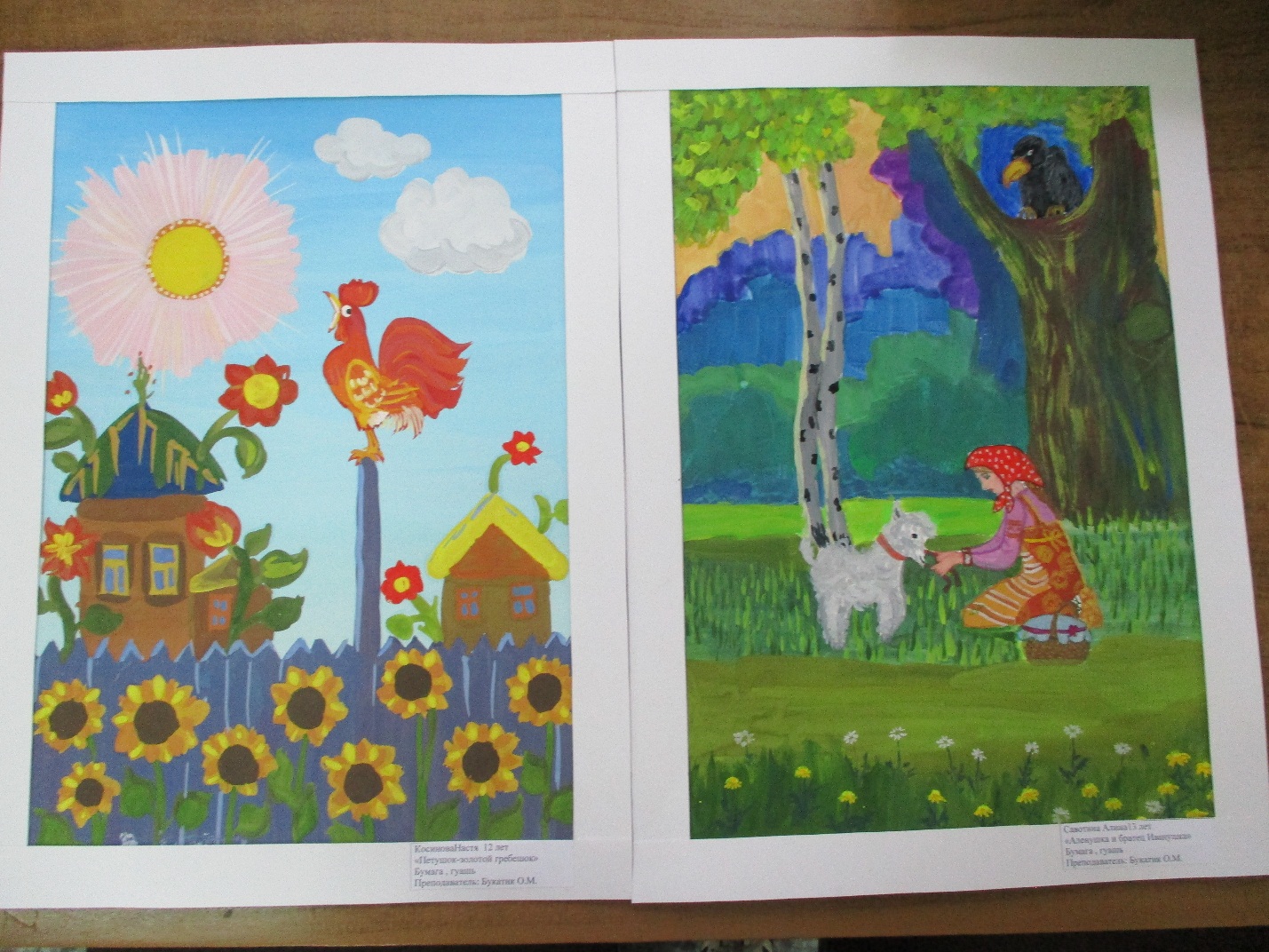 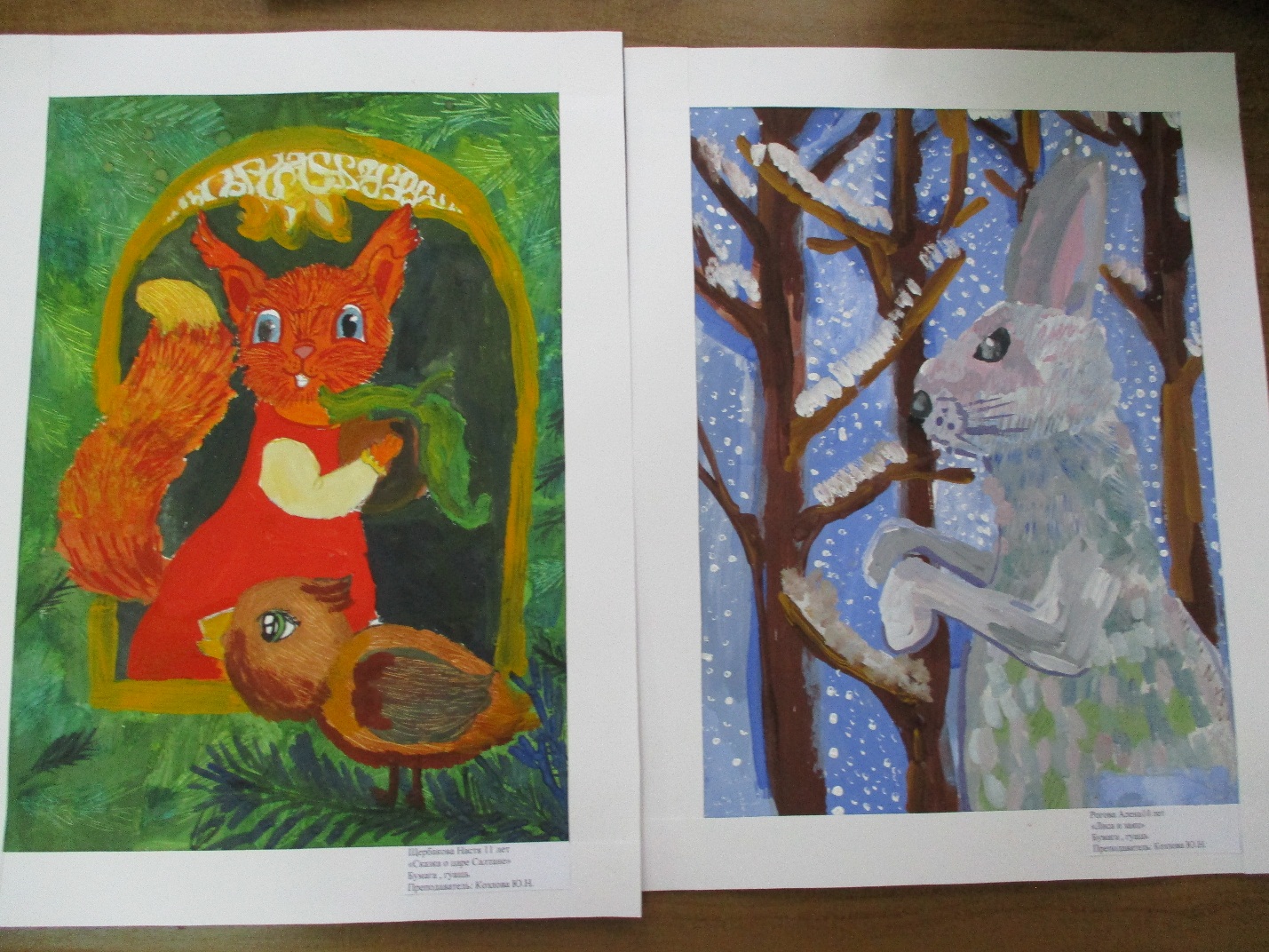 